АКТ № 000 от 3 мая 2024 г.
приемки-сдачи оказанных услуг        Мы, нижеподписавшиеся, Аннагозов Р. С. представитель ИСПОЛНИТЕЛЯ, с одной стороны и                 представитель ЗАКАЗЧИКА с другой стороны, составили настоящий акт в том, что ИСПОЛНИТЕЛЬ оказал и сдал, а ЗАКАЗЧИК принял следующие услуги:
Сумма прописью: девятьсот девяносто девять рублей 00 копеек. НДС не облагается.Услуги оказаны в полном объеме, в установленные сроки и с надлежащим качеством. Стороны претензий друг к другу не имеют.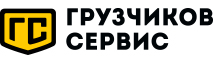 Телефон: +7 (4842) 20-71-20Email: kaluga@gruzchikov-service.ruСайт: kaluga.gruzchikov-service.ruНаименованиеЕд. изм.Кол-воЦенаСумма12345Тестовый заказ 2024-05-03Тест1999,00999,00        Итого:        Итого:        Итого:        Итого:999,00Исполнитель: ИП Аннагозов Роман Сапармуратович
Адрес: 248021, г. Калуга, ул. Московская, д. 240, к. 1, кв. 77
Расчетный счет: 40802810101500126062
Кор. счет: 30101810745374525104
Банк: ООО "Банк Точка"
ИНН: 402806330873
КПП: 
БИК: 044525104Заказчик: Название заказчика
Адрес: 
Расчетный счет: 
Кор. счет: Банк: ИНН: 
КПП: БИК: 